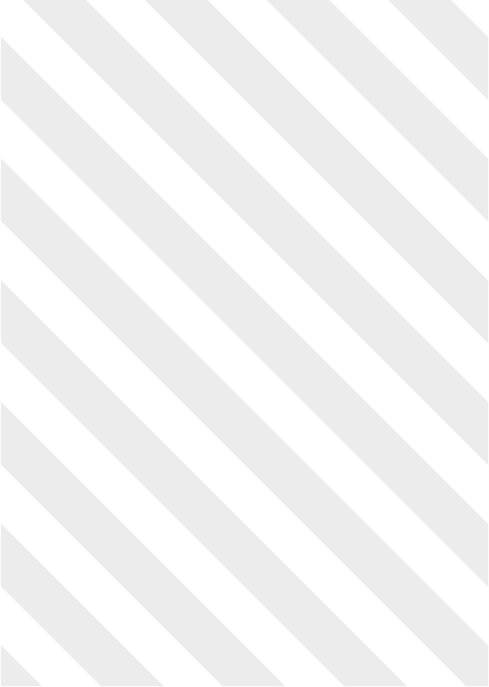  Sony Music Performance AcceleratorCoaching others for successEmpowering others to achieve their goalsManager TrainingFacilitator NotesSME EXISTS TO: Enable brilliant people to share their talent to the world. This Accelerator will help participants understand how to be a motivational coach, to help others achieve their goals and enhance the lifelong careers of your team.OUTCOMES:Every Manager will leave the workshop able to:Understand their role as a coach.Understand the role of coaching in performance.Utilise practical tools and skills to effectively coach their team to be their best.PLAN FOR THE SESSION:Coaching defined.Embracing a coaching mind set. Avoiding coaching pitfalls.Successfully coaching people to G.R.O.W.Framing a coaching conversation.THE PRE-WORK TO BE SENT OUT TO ATTENDEES:Please come ready to talk about a personal stretch goal of your own. This could be in or out of work. Consider who in your team may benefit from coaching, and what goal they may want support with. TO DO:Agree room and set up arrangements - layout of room (no table), test equipment, 2 x flip charts. Arrange to have your tools – coloured post it notes, blue tack, sharpies, coloured paper, buzzer, stopwatch, music & speakers.Distribute Journal and printouts.Prepare 2 x flipcharts with a table with two columns.  The column headings are: “What coaching is…” and “What coaching is not…”Lay out healthy snacks and sweets, if possible.Print out shoes (see Appendix A) of these notes.Print off facilitator notes and read through.Appendix A: G.R.O.W COACHING QUESTIONSGoal
What goal would you like to achieve? 
What does that look like in practice?
What will that enable you to do?
What will other people be saying to you?
What will you have that you don’t have now?
Imagine you have achieved it, what is different? Reality  
What is the current situation in relation to your goal? 
On a scale of 1–10, if an ideal situation is 10, what number are you at now? What number would you like to be at?
What impact is not achieving the goal having on you?
How does this impact other areas of your life?
What are you doing currently in pursuit of your goal?
What is getting in the way of your goal? 
Who else does the goal affect? Options 
What ideas do you have on how you could achieve your goal? 
What alternatives do you have?
What has worked in the past?
Are there any obstacles in the way?
What steps could you take to remove these obstacles?
Where and how could you find out information to help?
Who could help you with achieving your goal?Way Forward 
What actions will you take? 
How and when will you do that? 
Who will you talk to?
Is there anything you need to put in place before that? 
How committed are you to taking the agreed action? Appendix B: Shoes 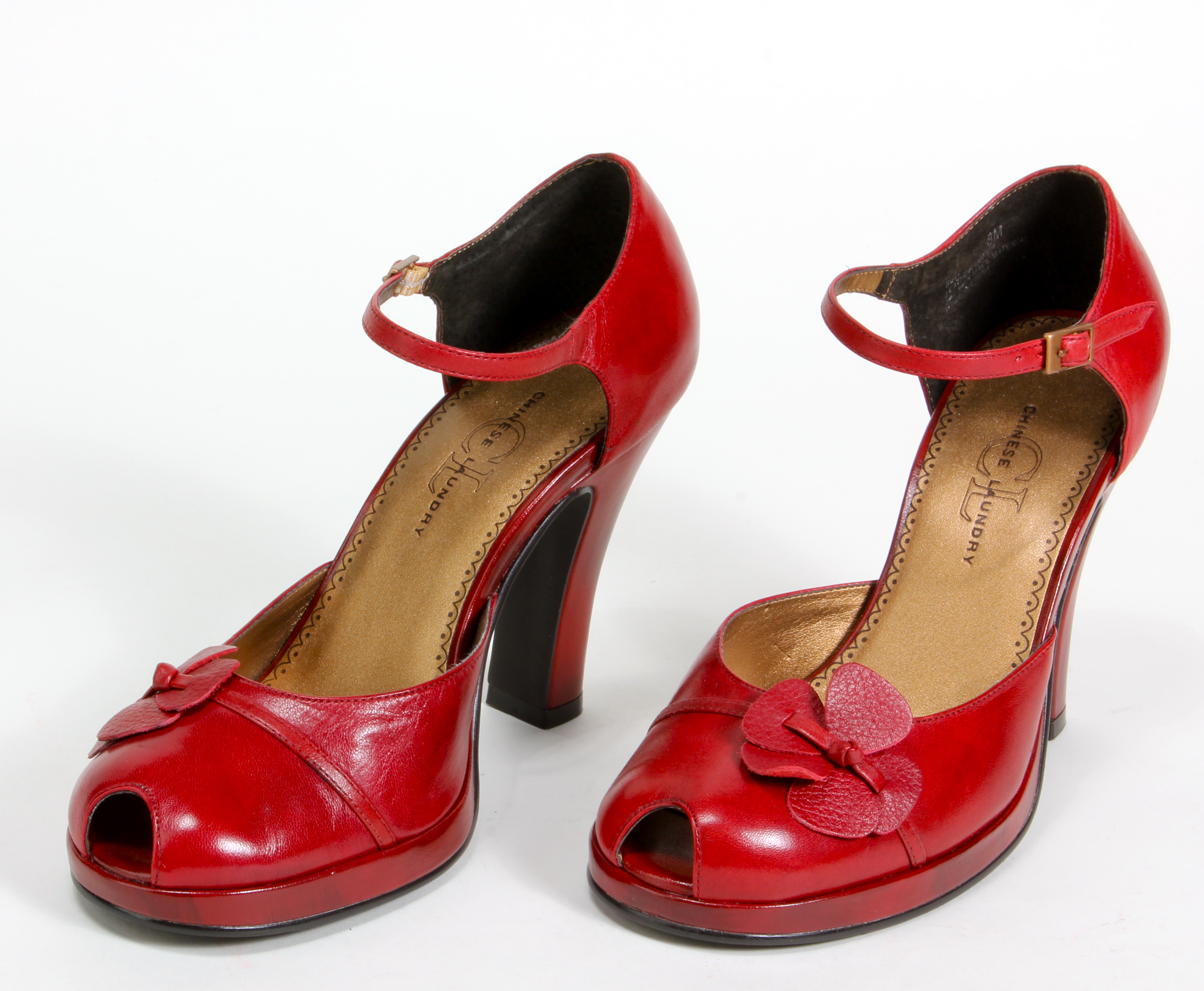 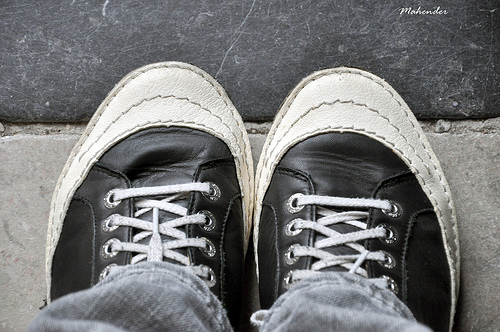 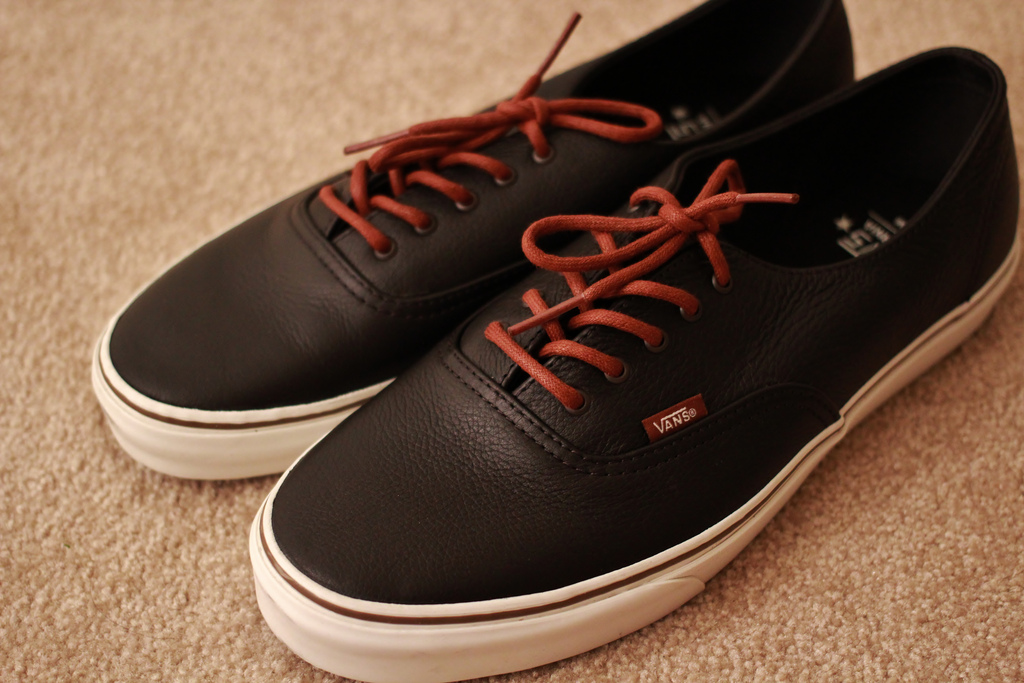 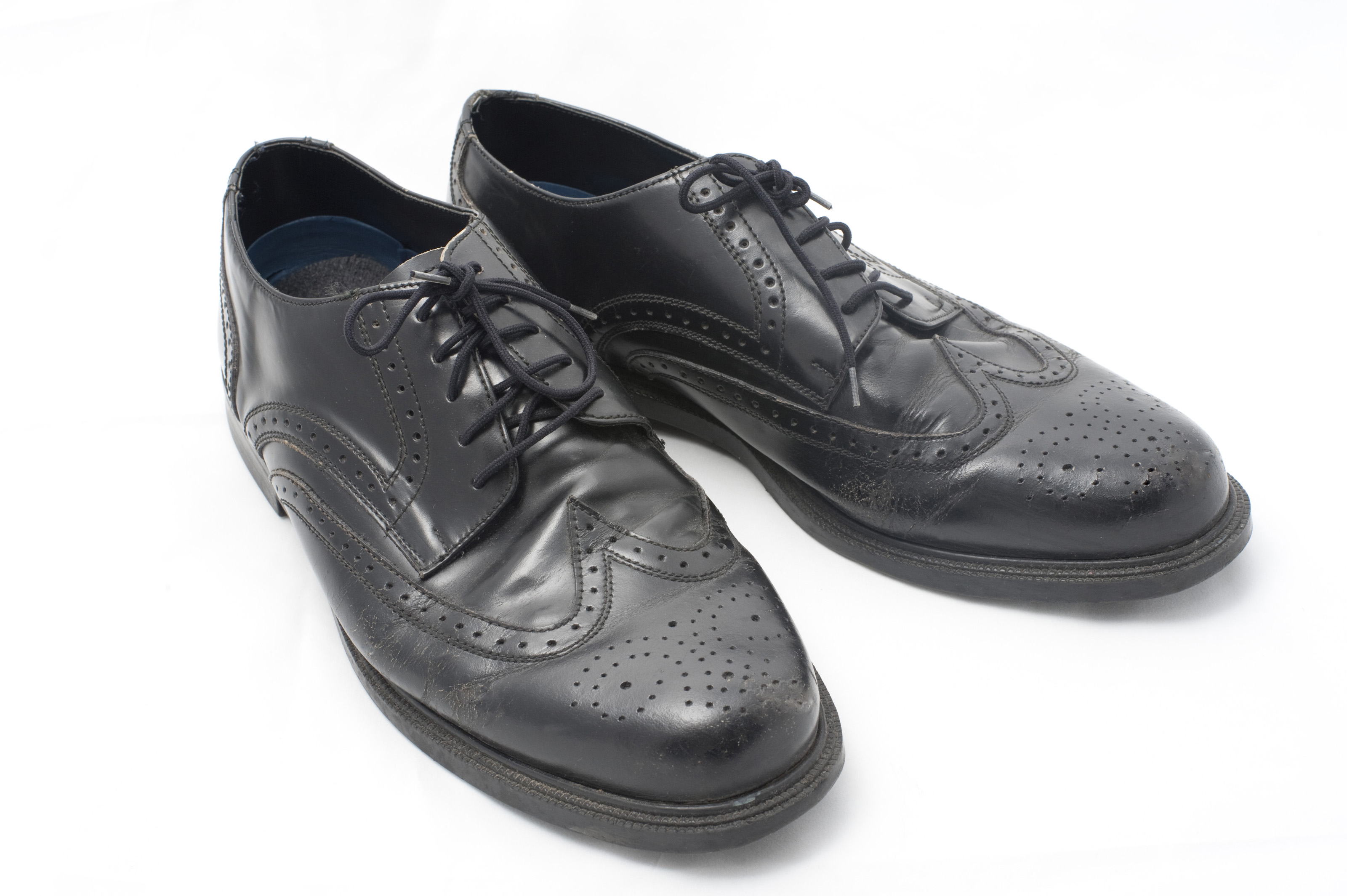 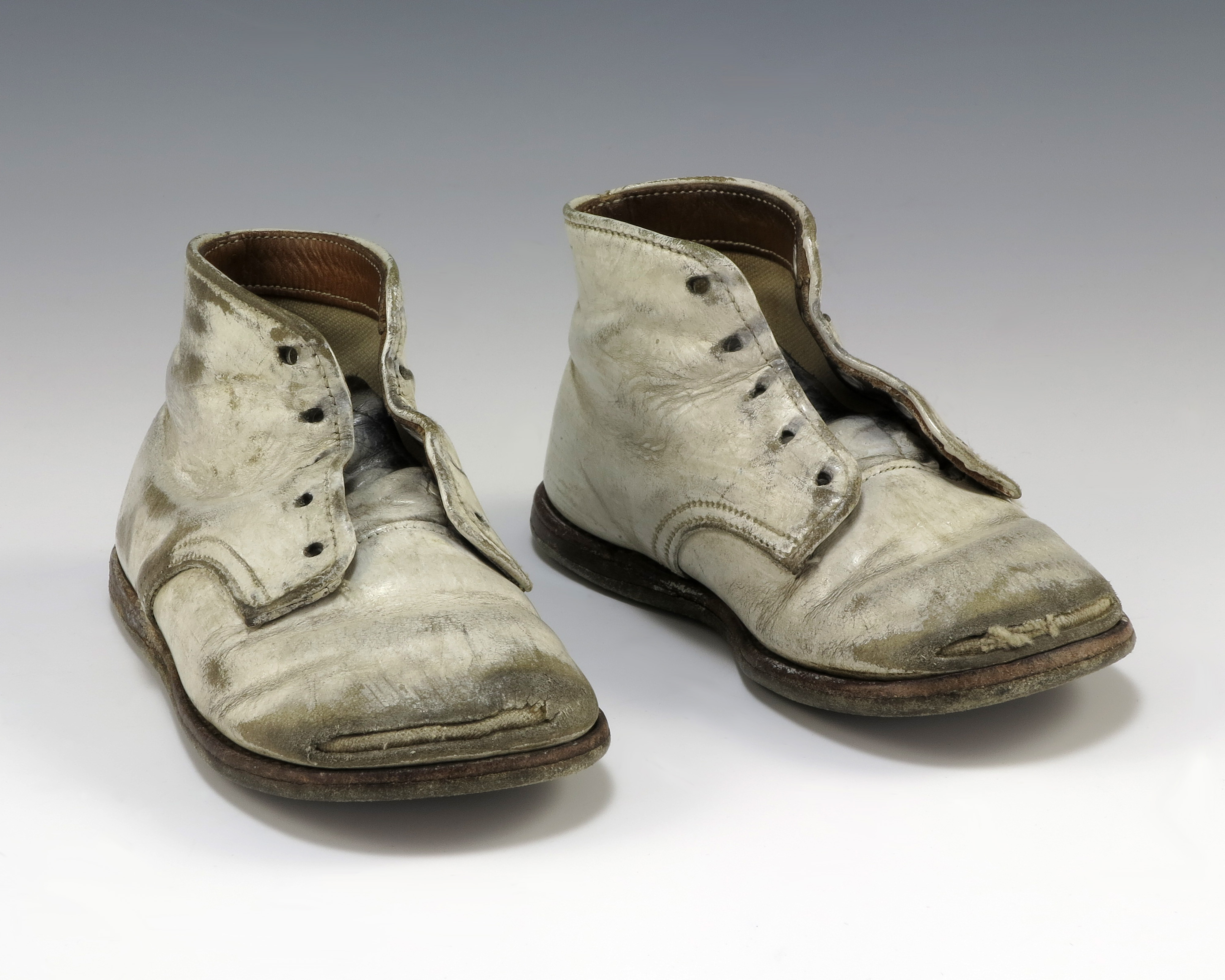 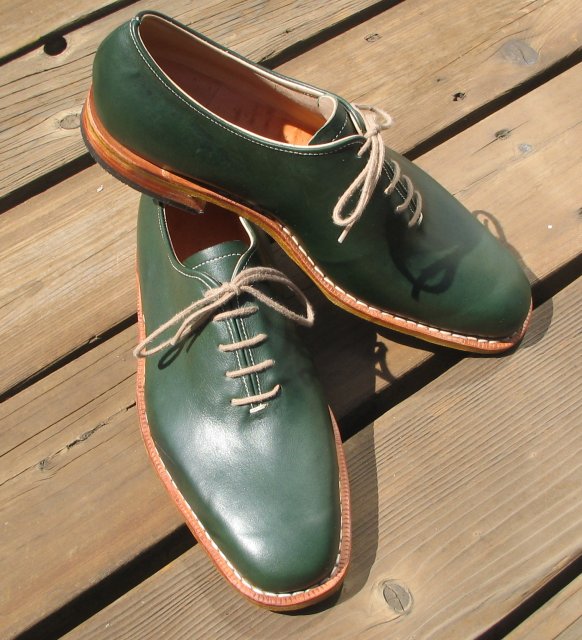 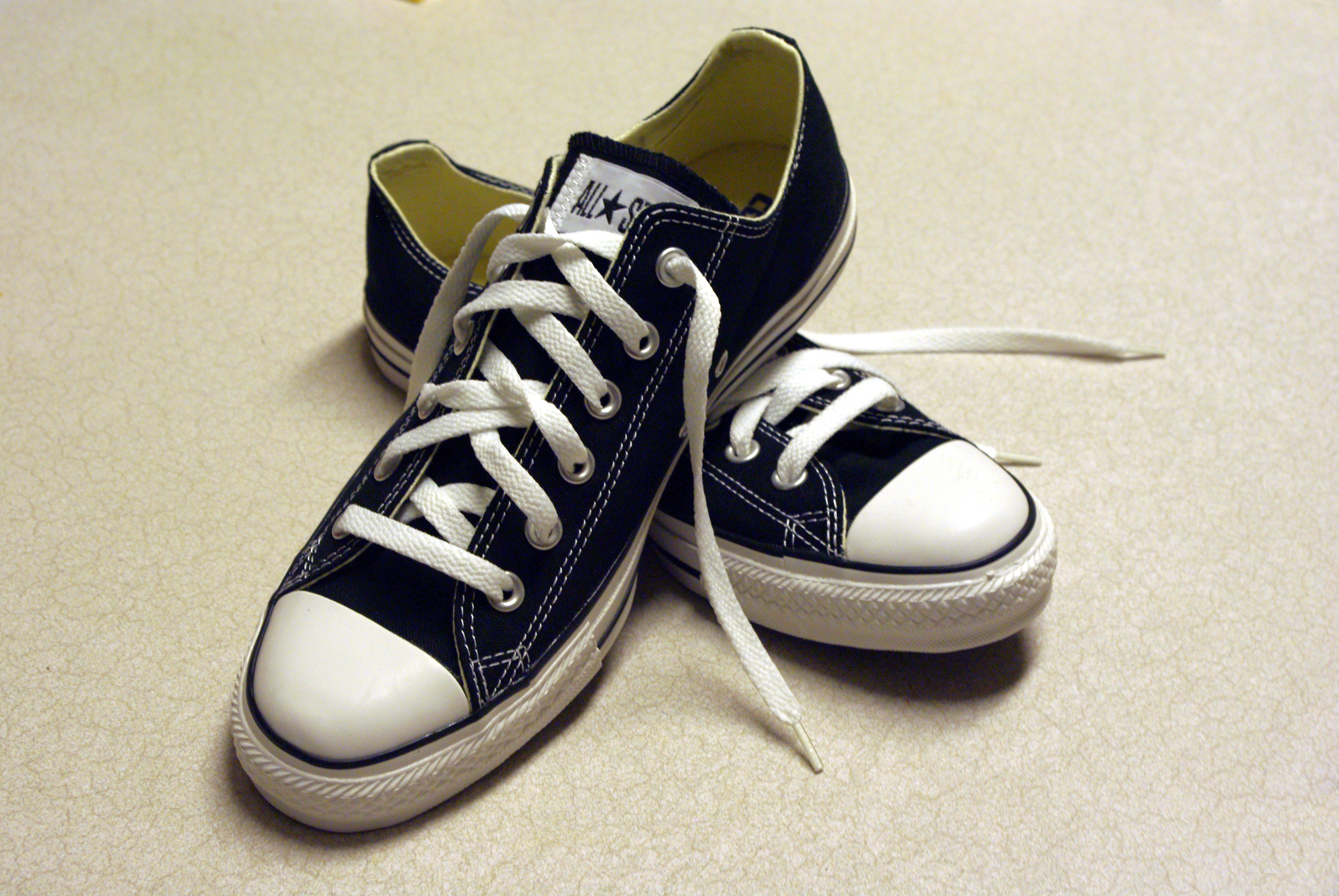 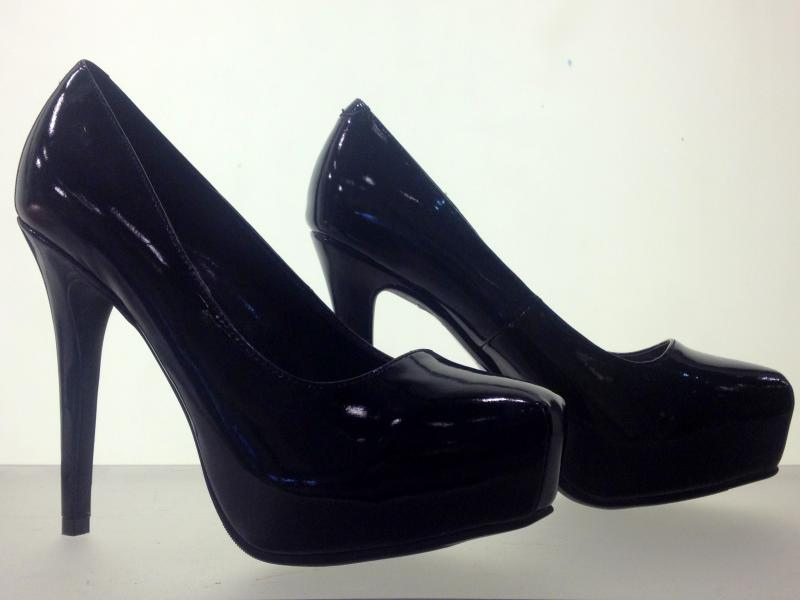 TIME & KITCONTENT 0.0020 minsSlidesJournalPrintoutsWELCOME & INTRODUCTION TO THE WORKSHOPSession purpose: To get everyone in the right frame of mind for the session, put them at ease and highlight the benefits of coaching their team for success. Welcome to the “Coaching others to Success” Accelerator:Today’s Accelerator is designed to share some tools & tips to support you in becoming a great coach, with the right mindset and process to enhance the lifelong careers of your team.FACILITATOR NOTE: Hand out Journal print outs – teams are to store these in their Performance Accelerator folders and use them as a reference for the key learnings, and as a journal to make notes during each Accelerator.Who we are: Introduce yourself and background.ENERGISER: CELEBRITY COACHINGPlease take a piece of paper each and write on it: Your nameThink of a celebrity.  If you could coach him or her on one habit/thing good or bad, what would it be and why?Share with the groupFacilitator note: Use positive examples as well as negative.Facilitator sets the scene: What is the benefit to coaching a team?Coaching is everywhere in today’s world. We hear about it all the time where managers and coaches are held accountable for their team’s results. We now all have access to coaching either on a one-to-one basis with personal trainers or life coaches or in groups that work together to get better results like cycling or running clubs. Technology also helps us set goals and plot our progress with apps like Fitbit or Headspace.We all enjoy and expect tailored coaching solutions to meet our particular needs. As managers, we know where our teams need to improve. Coaching allows us to personalise these discussions and to tune into an individual’s motivation to make changes.The plan for the next 3 hours:Coaching defined.Embracing a coaching mind set. Avoiding coaching pitfalls.Successfully coaching people to G.R.O.W.Framing a coaching conversation.How to be in this session: We don’t like rules, but we know that if we all take responsibility for the energy in the room, we will make our time together even better.Phone – please check your phone into the spa for today. We only have 2.5 hours together so let’s make the most of them.Moustache and Shoes – be your smart and stylish selves. Help me to give you the best experience today by not reading ahead in the journal. Help all of us by keeping to time when we break out in exercises.Sparkle – be your brightest sparkliest selves. This is your chance to practice in a safe environment with your colleagues, so throw yourselves into it.Hand holding – we appreciate that some people love these sessions and others don’t, so please be kind to each other and help everyone’s voice be heard today.Facilitator context:Today offers us a chance to think about when coaching works best, how to behave like a coach not a manager, to practice, make mistakes, ask questions and test different approaches so you feel confident having coaching conversations with your team.The purpose of coaching is to empower others to achieve their goals and supporting your team to take ownership of and make the changes necessary to make them more successful. 0.2025 mins2x Flip chartsSharpies COACHING DEFINEDSession purpose: To define coaching and how to apply it in different situations. Exercise 1: WHAT IS IT & WHAT IS IT NOT Split in to 2 groups and write on flip chart:What do you think coaching is? What is coaching not?Ask each group to feedback their discussions adding new insights to each group’s findings. Facilitators context: Coaching is all about establishing where are you now, where you want to be and how you can get there. DIRECTIVE VERSUS NON-DIRECTIVE DEFINITION SLIDEJOURNAL PAGE 3Directive Coaching is best used when the person has low knowledge or skills needed to achieve their goal. The role of the directive coach is to teach specific skills or knowledge or to share relevant experience. For example, learning to play tennis for the first time would involve directive coaching from someone who knows how to play. In a business context, directive coaching is used learn a new skill. Mentors often use directive coaching based on their particular experience. Non-Directive Coaching is best used when the skills and experience exist but behaviours, attitude or motivation need to change to achieve a goal. For example, in tennis, someone may have world-class tennis skills but need coaching in how to cope with high pressure situations. It is their attitude or behaviour that needs to change not the skills at match point.  Non-directive coaching creates the motivation to change and develops an action plan for the individual of how to do it.  As a result, a non-directive coach does not need deep expertise in the subject area. They only need to be able to structure the coaching conversation.Exercise 2: Directive and Non-Directive Coaching Journal Page 4In the same groups as before, capture on a flipchart: Examples of directive and non-directive coaching.The benefits and lasting outcomes of directive and non-directive coaching.Facilitator asks each group to feedback on their findings. “What were the benefits and lasting outcomes of each?”Facilitator sum up:It is helpful when thinking about your team’s development to consider when they need ‘directive coaching’ to increase skills/experience and when they need ‘non-directive coaching’ to improve their behaviours or attitude. Today we are going to focus on non-directive coaching. Sometimes we want to ‘tell’ people the answer rather than coach them to improve. Coaching someone to find their own solution may take longer but the benefits of non-directive coaching are longer lasting. In fact, when managers tell an employee the answer, only 10% of people are likely to recall it correctly after 3 months.  However, if a manager gives non-directive coaching, helping the employee come to a solution, the number of people likely to recall it correctly after 3 months goes up to 95% (The Power of Non-Directive Coaching, Human Capital Review).   Just think about the positive impact that this could have on your team’s goals and development.  0.45 5 minsGOLDEN RULES OF COACHING Session purpose: To introduce the fundamental “rules” of coaching. GOLDEN RULE OF COACHING SLIDEJournal Page 6The 6 fundamental “rules” of coaching: Confidentiality & trust – the coachee must be able to discuss every aspect of an issue with their coach. Their coach must keep personal problems or private information completely confidential (unless it involves criminal activity or is harmful to the team). What is said in the room stays in the room.Belief that the solutions lie within the coachee – the coachee generally knows the background of an issue and the options available. The coach’s job is to ask the right questions to help you arrive at your own conclusions. The coach may provide helpful insight or suggestions, but the best answers usually come from the coachee. Non-judgemental or fixed agenda – just an agreed goal.  To work well, the session will be a relaxed conversation, free from fear of judgement but have a focus on the agreed goal of the session to be effective.Coaching is about the whole person – the session should focus on one issue, but as humans we all have specific experiences, emotions and patterns of behaviour so other factors and issues will likely enter the conversation. Coach and Coachee are equal partners – no matter what the hierarchy or relationship between the coach and coachee. The coachee will define the actual issues while the coach will use the coaching process to help the coachee deal with the issue.Coaching looks to the future and next actions – the most positive coaching experiences are sessions that conclude with an agreed set of next steps or actions to take. 0.50 15 minsJournalSUPER POWERED BEHAVIOURS Session purpose: To consider coaching at work and setting people up to be ready to coach & receive coachingFacilitator context:Coaching is about taking people on a journey from where they are today towards where they want to be. The good news is that at Sony it is clear what success looks like. There are shared values and high standards to achieve. This means that you have ‘hooks’ to hang your coaching conversations from. These are helpful for you as a coach to encourage the development of ambitious goals. Exercise 3: Super powered behavioursJoURNAL PAGE 6In pairs, discuss the following questions:Which behaviour would you choose to coach your team on? Which behaviour would your team choose to receive coaching on?  What obstacles might get in the way of coaching the team and how can you overcome them?Share insights with the groupFacilitator sum up:Here at Sony, we hire talented people with lots of potential. It is important to see coaching as a part of what we do to develop our people. Coaching helps people define their goals and any obstacles to be overcome in pursuit of them. It also creates ownership of an action plan to make it happen. To coach someone effectively you need to be ready to coach and they need to be ready to receive coaching.  Three key factors in a successful coaching relationship are:First the person has to be motivated to make a change and receive coaching.For a coaching relationship to work, the coach needs to understand their perspective and motivation. Equally important the coach has to stop ‘teaching’ and coach the person to develop their own solutions. In sporting terms, you can tell your team what to do, but when it comes to the match – you are on the side-line and they need to deliver results by themselves.  Coaching helps them take ownership of their own performance. 1.0530 minsSharpiesShoe printoutsJournalIN THEIR SHOESSession purpose: To shift your mind-set to prepare for coaching and putting yourself in another person’s shoes.Facilitator context:We are going to cover practical ways to prepare for coaching others and think about how you can get the best out of the coaching conversations to achieve great results. Non-directive coaching relies heavily on Empathy which means: "putting yourself in the other person's shoes" or "seeing things through someone else's eyes."Exercise 4: In their shoes FACILITATOR NOTE: When setting up this activity – run it in very short sections by bullet points. You share the information at each stage and not all at once at the beginning. Split into groups of 3 people. Facilitator counts people in each group to be 0, 1 or 2  Part 1:As part of your homework we asked you to think about a stretch goal for yourself.Without discussing it & in no more than one sentence write down a personal goal you are happy to share with your group. Remember without discussing it!  Part 2:Once it is written – share the following roles.Number 0 will be the coachee using their goal. Number 1 will be Coach 1.Number 2 will be Coach 2. Part 3: We are going to divide you up to answer four questions. Coach 1 – Sits alone and writes down what they think the coachee’s answers to the four questions would be. (Put the four questions on the slides).4 QUESTIONS – JOURNAL PAGE 7Why are you motivated to achieve this goal? What might have stopped you achieving it before?What are your emotions around attempting to achieve the goal?What are the personal consequences and benefits for you achieving (or not achieving) the goal?Part 4:Coach 2 – Partners with the coachee and goes somewhere else to run through the four questions where Coach 1 cannot hear you.  Coach 2 write down the answers the coachee gives.Part 5:Once everyone has answered the four questions. The Coachee chooses a pair of shoes and places them on the floor. Part 6:Coach 1 starts by standing on the shoes and reads their four answers to the person being coached. Coachee and Coach 2 listen with no interruptions. Once they have finished Coach 2 stands on the shoes and reads out what coachee told them about the answers. Once both have finished compare similarities and differences and how each one felt to the coachee.Once finished ask the teams to share what they found and what the similarities and differences were.Facilitator sum up:What we tend to find with this activity is that by taking time to think of the goal from the other person’s perspective, you can really start to understand why this might be important to them. What we also often find is the only element that is hard to totally predict is the emotions behind why this goal is important to them personally. As a coach, it is good to find what a person’s motivation is so you can see the world through their eyes. Behaviour change is not easy, so as a coach it is good to tap into the ‘why?’ the person wants to change as well as ‘what?’ or ‘how?’ the person wants to change.  This will help them to understand the benefits the change will bring to them on a personal level. 1.4015 mins BuzzerCOACHING PITFALLSSession purpose: To highlight barriers to listening, to coach more effectively. We are now going to do an exercise to focus on the importance of listening in coaching. Exercise 5: Tell me a story… Think of a subject you feel passionate aboutGet into pairs.One person talks for 2 minutes without interruption about a subject they feel passionate about. At the end of the two minutes you can discuss the subject together. The other person then talks for 2 minutes without interruption about a subject they feel passionate about.At the end of the two minutes you can discuss the subject together.  An alarm will sound at the start and end of each 2 minutes.Facilitator questions group: “What were you thinking when your partner was speaking?”Facilitator sum up:It is human nature for us to filter information, because we hear millions of bits of data every second. However, we need to be mindful if our filter turns into a barrier to listening when we are coaching. In coaching we need to clear our minds of ‘solving’ the issue for the coachee, as we are there purely to facilitate and structure the process. FACILITATOR NOTE: Ask a question to the group:What were you thinking as your partner was telling their story?Facilitator context:Journal Page 8BARRIERS TO LISTENING SLIDE There are 5 common interferences to listening and coaching well:
 Listening and interpreting to respond with your own theory: “What you are really saying is……”Thinking you ‘get it’ or know the answer and wanting to cut to the solution quickly: “What you need to do is…’Identifying and waiting to share your own story about a similar situation to show sympathy: “Let me tell you about a time when the same thing happened to me….”Thoughts, opinions and judgements about the other person: “You are the kind of person these things happen to because…”Checking out – drifting off and thinking about other things: “Hmmm I see…”Be aware that these might be happening in your head and keep the internal voice in check. To encourage active listening, a helpful tip is to listen as a ‘faithful translator’, with your only purpose being to provide feedback on what has been said…to simply reflect the words, purpose and emotions that are being shared back to the person speaking. 1.5010 minsBREAK 2.0040 minsJournalGROWING TOGETHERSession purpose: To introduce the GROW model as tool to use for everyday coaching and to give people an opportunity to practise using it in a coaching conversation.Facilitator context:Part of your role as a coach is to provide the structure for a coaching conversation. To build this structure the coach’s main task is to ask questions. The coach speaks 10% of the time and the person being coached speaks around 90% of the time. People who create & own their own goals are more likely to achieve the outcomes they want. GROW coaching is like helping them to plan a journey. We start with where you want to get to and then work backwards to work out how we can make that happen. So now we are going to look at the GROW model in more detail:GOAL, REALITY, OPTIONS AND WAY FORWARD SLIDESJournal Page 9 Goal Where are you going and what do you want to achieve? Aim for an inspirational, positively framed and challenging goal that is a real stretch to achieve.Consider how the goal fits with Sony’s goals, targets and customers.SMART goals are best. Notes: Make sure the goal is not too big.Make sure the goal is authentic and they really own it and is not someone else’s idea. After each section the coach can play back to confirm what has been agreed. Coachee then writes down what has been agreed.Reality What is your starting point, where are you now? Get buy-in and commitment to the goal.Review and learn from the current status before moving onto ‘what next’. Notes:Check the goal is correct, as when you get into the reality of the situation you might realise the goal needs adapting. Options What routes could you take? Brainstorm various options and identify obstacles. Notes:It is only at the end of this section the coach can ask if the coaches would like any suggestions or to discuss any other possible options not covered. This ensures that the coachee owns the solution and it is not being developed by someone else.   Way Forward Commit to taking action to make it happen. Agree timings and deliverables.Ideally the action plan would be SMART.Notes:Only now do you develop the actual plan of action. Include ‘check in’ points with the coach to make sure that they achieve it. The conversation can jump around between stages. BUT goal, reality and options must be covered before getting to any kind of commitments for way forward.Leave enough time for brainstorming OPTIONS and detailing your WAY FORWARD.Exercise 6: Practise makes Perfect JOURNAL PAGE 10 AND PAGE 11We are going to practice coaching using the G.R.O.W model. The GROW questions on page 10. You don’t have to ask every question in the interests of time. Just choose a few questions from each category. Now it’s time to practice coaching with each other…In pairs, practice coaching your partner using the GROW questions in your Journal, to help them develop their goal and action plan. Use the aspirational goal you bought as homework or thought up earlier.  In your pairs, decide who will be coach first and who will receive coaching (you will have 10 mins each).You will work through all four section of questions, starting with Goal, then Reality, Options and finishing with Way Forward. We would ask you to work through the sections in order. It is fine to go back but not to jump forward. Choose a selection of questions from page 10 of your journal from each section starting with Goal to kick off the coaching session. You have 2 minutes to complete each section & an alarm will sound to signal to move on to the next stage. By the end of your coaching session you should have agreed and finalised your goal /action plan. The Coachee takes their own notes using page 11 from the journal Once you have finished switch over and start again, reversing roles as coach and coachee. When you finish, think about how you felt to be coached and discuss these questions:How was the experience of being coached?How was your experience of being a coach?What did you find most useful/beneficial from the conversation and why?Now that you’ve experienced a coaching conversation – what one thing will you commit to, to get the most out of your next coaching conversation?How was the listening and understanding element?SEE APPENDIX A FOR GROW QUESTIONS Facilitator sum up:Trust the coaching process. Your role is only to structure the conversation and keep the process on track. After each section give a brief and concise summary as ‘faithful translator’ to ensure both of you are clear on what was said.Even if the goal seems clear, keep testing ‘reality’ to unearth if any barriers or blockages have been highlighted. Be a sounding board and offer ‘options’ if requested. Agree “Way Forward” and ‘check in’ points to make change happen.Sometimes it is easier to coach if you are NOT an expert, to avoid the temptation to ‘tell’.  The same goes for if you are too close to the situation, in which case consider finding a different, objective coach for your team member. GROW is a great model that can be used at home or work. Coaching can be used every day at work and at home. It does not have to be a big intervention but could be a quick 10 minute conversation to help people arrive at a solution for themselves.  It could be part of a larger development discussion but coaching has many uses so think of how you can use it in practice as often as possible. 2.4015 mins FRAMING YOUR COACHING CONVERSATIONSSession purpose: To put the coaching conversation into context. Facilitator context:Coaching is all about growth and development. Unless a person wants to change or be coached they will not be receptive. With our newly learnt coaching skills we have to avoid the temptation of telling people they need coaching to change or approaching coaching with a ‘fix it’ mentality. Coaching is about looking for opportunities to coach where the other person is motivated to change rather than it being remedial. Coaching can be peer to peer, with team members, managers as it is a non-hierarchical relationship. It is important then to think in terms of when coaching is the right development intervention if someone is looking for help. Exercise 7: Framing your coaching conversationJournal page 12In pairs, share the background:Where might there be coaching opportunities? How can you get the best out of these opportunities?Feedback to groupFacilitator sum up:Coaching may feel too time consuming as it is quicker to ‘tell people’ what to do or to do it yourself. However coaching people to develop will produce a much more successful team and save you more time in the long run.2.555 minsCOACHING COMMITMENTSEXERCISE 8: COACHING COMMITMENTSJOURNAL PAGE 13In your Journal, answer the following questions:Who will you have a coaching conversation with and when will you have it?How could you benefit from coaching?When will you organise a coaching conversation for yourself? 3.00WRAP UP AND WAVE GOODBYE